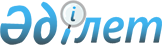 Солтүстік Қазақстан облысы Шал ақын ауданы мәслихатының 2019 жылғы 25 желтоқсандағы № 43/1 "2020-2022 жылдарға арналған Шал ақын ауданының бюджетін бекіту туралы" шешіміне өзгерістер енгізу туралыСолтүстік Қазақстан облысы Шал ақын ауданы мәслихатының 2020 жылғы 26 қарашадағы № 55/1 шешімі. Солтүстік Қазақстан облысының Әділет департаментінде 2020 жылғы 30 қарашада № 6737 болып тіркелді
      Қазақстан Республикасының 2008 жылғы 4 желтоқсандағы Бюджет кодексінің 106-бабы 1-тармағына, 109-бабы 1-тармағына, Қазақстан Республикасының 2001 жылғы 23 қаңтардағы "Қазақстан Республикасындағы жергілікті мемлекеттік басқару және өзін-өзі басқару туралы" Заңының 6-бабы 1-тармағының 1) тармақшасына сәйкес Солтүстік Қазақстан облысы Шал ақын ауданының мәслихаты ШЕШІМ ҚАБЫЛДАДЫ:
      1. Солтүстік Қазақстан облысы Шал ақын ауданы мәслихатының "2020-2022 жылдарға арналған Шал ақын ауданының бюджетін бекіту туралы" 2019 жылғы 25 желтоқсандағы № 43/1 шешіміне (2019 жылғы 31 желтоқсанда Қазақстан Республикасы нормативтік құқықтық актілерінің электрондық түрдегі эталондық бақылау банкінде жарияланған, Нормативтік құқықтық актілерді мемлекеттік тіркеу тізілімінде № 5761 болып тіркелген) келесі өзгерістер енгізілсін:
      1-тармақ жаңа редакцияда жазылсын: 
      "1. 2020-2022 жылдарға арналған Шал ақын ауданының бюджеті тиісінше 1, 2, 3-қосымшаларға сәйкес, соның ішінде 2020 жылға келесі көлемдерде бекітілсін:
      1) кірістер – 5 600 083,9 мың теңге:
      салықтық түсімдер – 338 010,9 мың теңге;
      салықтық емес түсімдер – 4 624,3 мың теңге;
      негізгі капиталды сатудан түсетін түсімдер – 10 767 мың теңге;
      трансферттер түсімі – 5 246 681,7 мың теңге;
      2) шығындар – 5 734 973,9 мың теңге;
      3) таза бюджеттік кредиттеу – 777 886,1 мың теңге:
      бюджеттік кредиттер – 781 950,2 мың теңге;
      бюджеттік кредиттерді өтеу – 4 064,1 мың теңге;
      4) қаржы активтерімен операциялар бойынша сальдо – 0 мың теңге:
      қаржы активтерін сатып алу – 0 мың теңге;
      мемлекеттің қаржы активтерін сатудан түсетін түсімдер – 0 мың теңге;
      5) бюджет тапшылығы (профициті) – - 923 482,4 мың теңге;
      6) бюджет тапшылығын қаржыландыру (профицитін пайдалану) – 923 482,4 мың теңге:
      қарыздар түсімі - 781 950,2 мың теңге;
      қарыздарды өтеу – 4 064,1 мың теңге;
      бюджет қаражатының пайдаланылатын қалдықтары – 145 596,3 мың теңге.";
      10-тармақ жаңа редакцияда жазылсын: 
      "10. 2020 жылға жергілікті атқарушы органның қарыз лимиті 4 064,1 мың теңге сомасында белгіленсін.";
      11-тармақ жаңа редакцияда жазылсын: 
      "11. 2020 жылға ауданның жергілікті атқарушы органдарының резерві 8 618 мың теңге сомасында бекітілсін.";
      көрсетілген шешімнің 1-қосымшасы осы шешімнің қосымшасына сәйкес жаңа редакцияда жазылсын.
      2. Осы шешім 2020 жылғы 1 қаңтардан бастап қолданысқа енгізіледі. 2020 жылға арналған Шал ақын ауданының бюджеті
					© 2012. Қазақстан Республикасы Әділет министрлігінің «Қазақстан Республикасының Заңнама және құқықтық ақпарат институты» ШЖҚ РМК
				
      Солтүстік Қазақстан облысы
Шал ақын ауданы мәслихаты
сессиясының төрағасы 

Д.Садыков

      Солтүстік Қазақстан облысы
Шал ақын ауданы
мәслихатының хатшысы 

О.Амрин
Солтүстік Қазақстан облысыШал ақын ауданының мәслихаты2020 жылғы 26 қарашасы№ 55/1 шешімінеқосымшаСолтүстік Қазақстан облысыШал ақын ауданының мәслихаты2019 жылғы 25 желтоқсаны№ 43/1 шешіміне1-қосымша
Санаты
Сыныбы
Кіші сыныбы
Атауы
Сомасы мың теңге
1
2
3
4
5
1) Кірістер:
5 600 083,9
1
Салықтық түсімдер
338 010,9
01
Табыс салығы
2 691
2
Жеке табыс салығы
2 691
03
Әлеуметтік салық
215 532
1 
Әлеуметтік салық 
215 532
04
Меншiкке салынатын салықтар
27 725,9
1 
Мүлiкке салынатын салықтар
26 743
5 
Бірыңғай жер салығы
982,9
05
Тауарларға, жұмыстарға және қызметтерге салынатын iшкi салықтар
87 680
2 
Акциздер
1 629
3 
Табиғи және басқа да ресурстарды пайдаланғаны үшiн түсетiн түсiмдер
76 000
4 
Кәсiпкерлiк және кәсiби қызметтi жүргiзгенi үшiн алынатын алымдар
10 051
08
Заңдық маңызы бар әрекеттерді жасағаны және (немесе) оған уәкілеттігі бар мемлекеттік органдар немесе лауазымды адамдар құжаттар бергені үшін алынатын міндетті төлемдер
4 382
1 
Мемлекеттік баж
4 382
2
Салықтық емес түсiмдер
4 624,3
01
Мемлекеттік меншіктен түсетін кірістер
3 061,3
5 
Мемлекет меншігіндегі мүлікті жалға беруден түсетін кірістер
2 474
7 
Мемлекеттік бюджеттен берілген кредиттер бойынша сыйақылар
4,3
9
Мемлекет меншігінен түсетін басқа да кірістер
583
03
Мемлекеттік бюджеттен қаржыландырылатын мемлекеттік мекемелер ұйымдастыратын мемлекеттік сатып алуды өткізуден түсетін ақша түсімдері
522
1
Мемлекеттік бюджеттен қаржыландырылатын мемлекеттік мекемелер ұйымдастыратын мемлекеттік сатып алуды өткізуден түсетін ақша түсімдері
522
04
Мемлекеттік бюджеттен қаржыландырылатын, сондай-ақ Қазақстан Республикасы Ұлттық Банкінің бюджетінен (шығыстар сметасынан) қамтылатын және қаржыландырылатын мемлекеттік мекемелер салатын айыппұлдар, өсімпұлдар, санкциялар, өндіріп алулар
127
1
Мұнай секторы ұйымдарынан және Жәбірленушілерге өтемақы қорына түсетін түсімдерді қоспағанда, мемлекеттік бюджеттен қаржыландырылатын, сондай-ақ Қазақстан Республикасы Ұлттық Банкінің бюджетінен (шығыстар сметасынан) қамтылатын және қаржыландырылатын мемлекеттік мекемелер салатын айыппұлдар, өсімпұлдар, санкциялар, өндіріп алулар
127
06
Басқа да салықтық емес түсiмдер
914
1 
Басқа да салықтық емес түсiмдер
914
3
Негізгі капиталды сатудан түсетін түсімдер
10 767
01
Мемлекеттік мекемелерге бекітілген мемлекеттік мүлікті сату
1 813
1
Мемлекеттік мекемелерге бекітілген мемлекеттік мүлікті сату
1 813
03
Жерді және материалдық емес активтерді сату 
8 954
1 
Жерді сату
7 597
2
Материалдық емес активтерді сату
1 357
4
Трансферттердің түсімдері
5 246 681,7
02
Мемлекеттiк басқарудың жоғары тұрған органдарынан түсетiн трансферттер
5 246 681,7
2 
Облыстық бюджеттен түсетiн трансферттер
5 246 681,7
Функцио-налдық топ
Бюд-жеттік бағдар-лама-лардың әкімшісі
Бағдар-лама
Атауы
Сомасы мың теңге
2) Шығындар:
5 734 973,9
01
Жалпы сипаттағы мемлекеттік қызметтер
382 765
112
Аудан (облыстық маңызы бар қала) мәслихатының аппараты
16 761
001
Аудан (облыстық маңызы бар қала) мәслихатының қызметін қамтамасыз ету жөніндегі қызметтер
16 747
003
Мемлекеттік органның күрделі шығыстары
14
122
Аудан (облыстық маңызы бар қала) әкімінің аппараты
123 399
001
Аудан (облыстық маңызы бар қала) әкімінің қызметін қамтамасыз ету жөніндегі қызметтер
123 399
459
Ауданның (облыстық маңызы бар қаланың) экономика және қаржы бөлімі
31 876,2
001
Ауданның (облыстық маңызы бар қаланың) экономикалық саясаттын қалыптастыру мен дамыту, мемлекеттік жоспарлау, бюджеттік атқару және коммуналдық меншігін басқару саласындағы мемлекеттік саясатты іске асыру жөніндегі қызметтер
29 443
003 
Салық салу мақсатында мүлікті бағалауды жүргізу
924,2
010 
Жекешелендіру, коммуналдық меншікті басқару, жекешелендіруден кейінгі қызмет және осыған байланысты дауларды реттеу 
1 509
495
Ауданның (облыстық маңызы бар қаланың) сәулет, құрылыс, тұрғын үй-коммуналдық шаруашылығы, жолаушылар көлігі және автомобиль жолдары бөлімі
180 577,8
001
Жергілікті деңгейде сәулет, құрылыс, тұрғынүй-коммуналдық шаруашылық, жолаушылар көлігі жәнеавтомобиль жолдары саласындағы мемлекеттік саясатты іске асыру жөніндегі қызметтер
25 006
003
Мемлекеттік органның күрделі шығыстары
266
113
Төменгі тұрған бюджеттерге берілетін нысаналы ағымдағы трансферттер
155 305,8
475
Ауданның (облыстық маңызы бар қаланың) кәсіпкерлік, ауыл шаруашылығы және ветеринария бөлімі
30 151
001
Жергілікті деңгейде кәсіпкерлікті, ауыл шаруашылығы мен ветеринарияны дамыту саласындағы мемлекеттік саясатты іске асыру жөніндегі қызметтер
30 151
02
Қорғаныс
12 208
122
Аудан (облыстық маңызы бар қала) әкімінің аппараты
12 208
005 
Жалпыға бірдей әскери міндетті атқару шеңберіндегі іс-шаралар
8 001
006
Аудан (облыстық маңызы бар қала) ауқымындағы төтенше жағдайлардың алдын алу және оларды жою
1 623
007
Аудандық (қалалық) ауқымдағы дала өрттерінің, сондай-ақ мемлекеттік өртке қарсы қызмет органдары құрылмаған елдi мекендерде өрттердің алдын алу және оларды сөндіру жөніндегі іс-шаралар
2 584
03
Қоғамдық тәртіп, қауіпсіздік, құқықтық, сот, қылмыстық-атқару қызметі
6 864
495
Ауданның (облыстық маңызы бар қаланың) сәулет, құрылыс, тұрғын үй-коммуналдық шаруашылығы, жолаушылар көлігі және автомобиль жолдары бөлімі
6 864
019
Елдi мекендерде жол қозғалысы қауiпсiздiгін қамтамасыз ету
6 864
04
Білім беру
3 479 532,5
464
Ауданның (облыстық маңызы бар қаланың) білім бөлімі
41 942
009
Мектепке дейінгі тәрбие мен оқыту ұйымдарының қызметін қамтамасыз ету
41 942
464
Ауданның (облыстық маңызы бар қаланың) білім бөлімі
3 395 426,5
003 
Жалпы білім беру
2 825 277
006
Балаларға қосымша білім беру 
128 201
023
Әдістемелік жұмыс
14 746
040
Мектепке дейінгі білім беру ұйымдарында мемлекеттік білім беру тапсырысын іске асыруға
307 068,8
029
Балалар мен жасөспірімдердің психикалық денсаулығын зерттеу және халыққа

психологиялық-медициналық-педагогикалық консультациялық көмек көрсету
17 834
031
Жетім балаларды және ата-аналарының қамқорынсыз қалған, отбасылық үлгідегі балалар үйлері мен асыраушыотбасыларындағы балаларды мемлекеттік қолдау
3 391
032
Уақытша отбасына берілген шалғайдағы елді мекендерде тұратын мектеп жасындағы балаларды бағып-қағу
10 386
001
Жергілікті деңгейде білім беру саласындағы мемлекеттік саясатты іске асыру жөніндегі қызметтер
15 334
005
Ауданның (облыстық маңызы бар қаланың) мемлекеттік білім беру мекемелер үшін оқулықтар мен оқу-әдiстемелiк кешендерді сатып алу және жеткізу
21 413
015
Жетім баланы (жетім балаларды) және ата-аналарының қамқорынсыз қалған баланы (балаларды) күтіп-ұстауға қамқоршыларға (қорғаншыларға) ай сайынға ақшалай қаражат төлемі
6 360
067
Ведомстволық бағыныстағы мемлекеттік мекемелер мен ұйымдардың күрделі шығыстары
45 415,7
465
Ауданның (облыстық маңызы бар қаланың) дене шынықтыру және спорт бөлімі
42 164
017 
Балалар мен жасөспірімдерге спорт бойынша қосымша білім беру
42 164
06
Әлеуметтiк көмек және әлеуметтiк қамсыздандыру
359 036,6
451
Ауданның (облыстық маңызы бар қаланың) жұмыспен қамту және әлеуметтік бағдарламалар бөлімі
356 587,6
002
Жұмыспен қамту бағдарламасы
132 240
005
Мемлекеттік атаулы әлеуметтік көмек 
101 974
007
Жергілікті өкілетті органдардың шешімі бойынша мұқтаж азаматтардың жекелеген топтарына әлеуметтік көмек
24 238,6
010
Үйден тәрбиеленіп оқытылатын мүгедек балаларды материалдық қамтамасыз ету
793
 014 
Мұқтаж азаматтарға үйде әлеуметтiк көмек көрсету
55 857
050
Қазақстан Республикасында мүгедектердің құқықтарын қамтамасыз етуге және өмір сүру сапасын жақсарту
18 557
001
Жергілікті деңгейде халық үшін әлеуметтік бағдарламаларды жұмыспен қамтуды қамтамасыз етуді іске асыру саласындағы мемлекеттік саясатты іске асыру жөніндегі қызметтер
22 034
011
Жәрдемақыларды және басқа да әлеуметтік төлемдерді есептеу, төлеу мен жеткізу бойынша қызметтерге ақы төлеу
894
023
Жұмыспен қамту орталықтарының қызметін қамтамасыз ету
32 749
464
Ауданның (облыстық маңызы бар қаланың) білім бөлімі
2 449
030
Патронат тәрбиешілерге берілген баланы (балаларды) асырап бағу
2 449
07
Тұрғын үй-коммуналдық шаруашылық
728 165,6
495
Ауданның (облыстық маңызы бар қаланың) сәулет, құрылыс, тұрғын үй-коммуналдық шаруашылығы, жолаушылар көлігі және автомобиль жолдары бөлімі
702 845,6
014
Сумен жабдықтау және су бұру жүйесін дамыту
18 000
015
Шағын қалаларды үздіксіз жылумен жабдықтауды қамтамасыз ету
66 539
016
Сумен жабдықтау және су бұру жүйесінің жұмыс істеуі
30 404
025 
Елдi мекендердегі көшелердi жарықтандыру
31 357
029
Елдi мекендердi абаттандыру және көгалдандыру
21 469
013
Коммуналдық шаруашылықты дамыту
5 780
007
Коммуналдық тұрғын үй қорының тұрғын үйін жобалау және (немесе) салу, реконструкциялау
21 486,3
098
Коммуналдық тұрғын үй қорының тұрғын үйлерін сатып алу
507 810,3
451
Ауданның (облыстық маңызы бар қаланың) жұмыспен қамту және әлеуметтік бағдарламалар бөлімі
25 320
070
Қазақстан Республикасында төтенше жағдай режимінде коммуналдық қызметтерге ақы төлеу бойынша халықтың төлемдерін өтеу
25 320
08
Мәдениет, спорт, туризм және ақпараттық кеңістiк
230 206
465
Ауданның (облыстық маңызы бар қаланың) дене шынықтыру және спорт бөлімі 
3 921
006
Аудандық (облыстық маңызы бар қалалық) деңгейде спорттық жарыстар өткiзу
125
007
Әртүрлi спорт түрлерi бойынша аудан (облыстық маңызы бар қала) құрама командаларының мүшелерiн дайындау және олардың облыстық спорт жарыстарына қатысуы
3 796
478
Ауданның (облыстық маңызы бар қаланың) ішкі саясат, мәдениет және тілдерді дамыту бөлімі
66 030
007
Аудандық (қалалық) кiтапханалардың жұмыс iстеуi
65 008
008
Мемлекеттiк тiлдi және Қазақстан халқының басқа да тiлдерін дамыту
1 022
478
Ауданның (облыстық маңызы бар қаланың) ішкі саясат, мәдениет және тілдерді дамыту бөлімі
5 700
005 
Мемлекеттік ақпараттық саясат жүргізу жөніндегі қызметтер
5 700
478
Ауданның (облыстық маңызы бар қаланың) ішкі саясат, мәдениет және тілдерді дамыту бөлімі
24 107
001
Ақпаратты, мемлекеттілікті нығайту және азаматтардың әлеуметтік сенімділігін қалыптастыру саласында жергілікті деңгейде мемлекеттік саясатты іске асыру жөніндегі қызметтер
18 169
003
Мемлекеттік органның күрделі шығыстары
34
004
Жастар саясаты саласында іс-шараларды іске асыру
5 011
032
Ведомстволық бағыныстағы мемлекеттік мекемелер мен ұйымдардың күрделі шығыстары
893
465
Ауданның (облыстық маңызы бар қаланың) дене шынықтыру және спорт бөлімі 
10 618
001
Жергілікті деңгейде дене шынықтыру және спорт саласындағы мемлекеттік саясатты іске асыру жөніндегі қызметтер
8 950
032
Ведомстволық бағыныстағы мемлекеттік мекемелер мен ұйымдардың күрделі шығыстары
1 668
495
Ауданның (облыстық маңызы бар қаланың) сәулет, құрылыс, тұрғын үй-коммуналдық шаруашылығы, жолаушылар көлігі және автомобиль жолдары бөлімі
896
021
Cпорт объектілерін дамыту
896
478
Ауданның (облыстық маңызы бар қаланың) ішкі саясат, мәдениет және тілдерді дамыту бөлімі
118 934
009
Мәдени-демалыс жұмысын қолдау
118 934
10
Ауыл, су, орман, балық шаруашылығы, ерекше қорғалатын табиғи аумақтар, қоршаған ортаны және жануарлар дүниесін қорғау, жер қатынастары
30 388,7
459
Ауданның (облыстық маңызы бар қаланың) экономика және қаржы бөлімі
4 526
099
Мамандарға әлеуметтік қолдау көрсету жөніндегі шараларды іске асыру
4 526
475
Ауданның (облыстық маңызы бар қаланың) кәсіпкерлік, ауыл шаруашылығы және ветеринария бөлімі
13 244,7
013 
Эпизоотияға қарсы іс-шаралар жүргізу
13 244,7
463
Ауданның (облыстық маңызы бар қаланың) жер қатынастары бөлімі
12 618
001
Аудан (облыстық маңызы бар қала) аумағында жер қатынастарын реттеу саласындағы мемлекеттік саясатты іске асыру жөніндегі қызметтер
12 618
12
Көлік және коммуникация
180 284,3
495
Ауданның (облыстық маңызы бар қаланың) сәулет, құрылыс, тұрғын үй-коммуналдық шаруашылығы, жолаушылар көлігі және автомобиль жолдары бөлімі
180 284,3
045
Аудандық маңызы бар автомобиль жолдарын және елді-мекендердің көшелерін күрделі және орташа жөндеу
42 790
034
Көлiк инфрақұрылымының басым жобаларын іске асыру
135 549,3
039
Әлеуметтік маңызы бар қалалық (ауылдық), қала маңындағы және ауданішілік қатынастар бойынша жолаушылар тасымалдарын субсидиялау
1 945
13
Басқалар
25 289,8
459
Ауданның (облыстық маңызы бар қаланың) экономика және қаржы бөлімі
8 618
012
Ауданның (облыстық маңызы бар қаланың) жергілікті атқарушы органының резерві 
8 618
495
Ауданның (облыстық маңызы бар қаланың) сәулет, құрылыс, тұрғын үй-коммуналдық шаруашылығы, жолаушылар көлігі және автомобиль жолдары бөлімі
16 671,8
055
"Бизнестің жол картасы-2025" бизнесті қолдау мен дамытудың мемлекеттік бағдарламасы шеңберінде индустриялық инфрақұрылымды дамыту
16 671,8
14
Борышқа қызмет көрсету
12,2
459
Ауданның (облыстық маңызы бар қаланың) экономика және қаржы бөлімі
12,2
021
Жергілікті атқарушы органдардың облыстық бюджеттен қарыздар бойынша сыйақылар мен өзге де төлемдерді төлеу бойынша борышына қызмет көрсету
12,2
15
Трансферттер
265 440,5
459
Ауданның (облыстық маңызы бар қаланың) экономика және қаржы бөлімі
265 440,5
006
Пайдаланылмаған (толық пайдаланылмаған) нысаналы трансферттерді қайтару
142,5
054
Қазақстан Республикасының Ұлттық қорынан берілетін нысаналы трансферт есебінен республикалық бюджеттен бөлінген пайдаланылмаған (түгел пайдаланылмаған) нысаналы трансферттердің сомасын қайтару
19 597
038 
Субвенциялар
245 701
3)Таза бюджеттік кредиттеу
777 886,1
Бюджеттік кредиттер
781 950,2
06
Әлеуметтiк көмек және әлеуметтiк қамсыздандыру
29 966
495
Ауданның (облыстық маңызы бар қаланың) сәулет, құрылыс, тұрғын үй-коммуналдық шаруашылығы, жолаушылар көлігі және автомобиль жолдары бөлімі
29 966
088
Жұмыспен қамту жол картасы шеңберінде шараларды қаржыландыру үшін аудандық маңызы бар қаланың, ауылдың, кенттің, ауылдық округтің бюджеттеріне кредит беру
29 966
07
Тұрғын үй-коммуналдық шаруашылық
252 713,3
464
Ауданның (облыстық маңызы бар қаланың) білім бөлімі
233 785
026
Нәтижелі жұмыспен қамтуды және жаппай кәсіпкерлікті дамытудың 2017 – 2021 жылдарға арналған "Еңбек" мемлекеттік бағдарламасы шеңберінде қалалардың және ауылдық елді мекендердің объектілерін жөндеу
233 785
478
Ауданның (облыстық маңызы бар қаланың) ішкі саясат, мәдениет және тілдерді дамыту бөлімі
18 928,3
024
Нәтижелі жұмыспен қамтуды және жаппай кәсіпкерлікті дамытудың 2017 – 2021 жылдарға арналған "Еңбек" мемлекеттік бағдарламасы шеңберінде қалалардың және ауылдық елді мекендердің объектілерін жөндеу
18 928,3
08
Мәдениет, спорт, туризм және ақпараттық кеңістiк
492 174,9
495
Ауданның (облыстық маңызы бар қаланың) сәулет, құрылыс, тұрғын үй-коммуналдық шаруашылығы, жолаушылар көлігі және автомобиль жолдары бөлімі
492 174,9
021
Cпорт объектілерін дамыту
492 174,9
10
Ауыл, су, орман, балық шаруашылығы, ерекше қорғалатын табиғи аумақтар, қоршаған ортаны және жануарлар дүниесін қорғау, жер қатынастары
7 096
459
Ауданның (облыстық маңызы бар қаланың) экономика және қаржы бөлімі
7 096
018
Мамандарды әлеуметтік қолдау шараларын іске асыру үшін бюджеттік кредиттер
7 096
5
Бюджеттік кредиттерді өтеу
4 064,1
01
Бюджеттік кредиттерді өтеу
4 064,1
1
Мемлекеттік бюджеттен берілген бюджеттік кредиттерді өтеу
4 064,1
4) Қаржы активтерімен операциялар бойынша сальдо
0
Қаржы активтерін сатып алу
0
13
Басқалар
0
Мемлекеттің қаржы активтерін сатудан түсетін түсімдер
0
5) Бюджет тапшылығы (профициті)
-923 482,4
6) Бюджет тапшылығын қаржыландыру (профицитін пайдалану)
923 482,4
Санаты
Сыныбы
Кіші сыныбы
Атауы
Сомасы мың теңге
1
2
3 
4
5
7
Қарыздар түсімдері
781 950,2
01
Мемлекеттік ішкі қарыздар 
781 950,2
2 
Қарыз алу келісім-шарттары
781 950,2
Функцио-налдық топ
Бюд-жеттік бағдар-лама-лардың әкімшісі
Бағдар-лама
Атауы
Сомасы мың теңге
16
Қарыздарды өтеу
4064,1
459
Ауданның (облыстық маңызы бар қаланың) экономика және қаржы бөлімі
4064,1
005
Жергілікті атқарушы органның жоғары тұрған бюджет алдындағы борышын өтеу
4064,1
Санаты
Сыныбы
Кіші сыныбы
Атауы
Сомасы мың теңге
1
2
3
4
5
8
Бюджет қаражатының пайдаланылатын қалдықтары
145 596,3
01
Бюджет қаражаты қалдықтары
145 596,3
1 
Бюджет қаражатының бос қалдықтары
145 596,3